HARRY 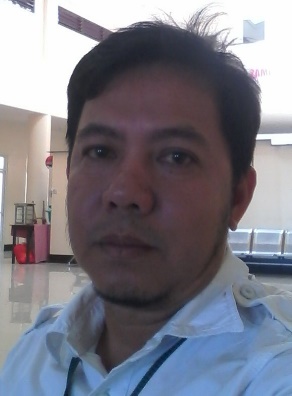 Harry.297542@2freemail.com OBJECTIVES	To obtain a position where I can contribute my skills and knowledge and be an asset to your prestigious company. Where I can maximize my organizational and interpersonal skills.EDUCATION    Bachelor of Arts Major in Philosophy (June 1993 – March 1997)Bachelor of Science in Education – 14 units ( April 1995- May 1996)Masteral in Public Administration - 12 units (April 2000-March 2001)SKILLS AND ABILITIES Exceptional ListenerAnalytical / Research SkillsComputer / Technical LiteracyFlexibility / Adaptability / Managing MultipleInterpersonal AbilitiesProblem – Solving / Reasoning / Creativity Can speak in English, Chavacano (Spanish), Pilipino and Bisaya.JOB PROFILE:Company: CITY GOVERNMENT OF ZAMBOANGA, TREASURER’S OFFICEPeriod: April 27, 2005 – June 30, 2016Position: Revenue Collection Officer IIMajor ResponsibilitiesIsland Supervisor:To supervise and monitor the income of fees and rentals at Sta. Cruz Island Beach Resort.To supervise the ground personnel in charge in the collections  Assisting personnel in collecting fees and rentals in the different cottages.Assisting guests and visitors in their accommodation.Liquidate the daily cash collection at the City Treasurer’s OfficeTo make a requisition of accountable forms to be used at the Sta.Cruz Island Beach ResortPrepares and submit Monthly Report of Income.Bus Terminal Supervisor :Checking the status of collections in the Integrated Bus Terminal as per Cash and Official Receipts.Collect the terminal fees to different collectors assigned at Zamboanga Integrated Bus Terminal.Computes and balance the income of the Integrated Bus Terminal daily.Prepares Collection Report for liquidation of cash.Request Official Receipts and Tickets to be accountable in the Integrated Bus Terminal.Fisheries and Sand and Gravel Supervisor :Collect fishery fees at Putik, Sangali and Tictapul Zamboanga City checkpoint.Collect delivery receipt and passes of sand and gravel trucks as per City Ordinance.Computes and issues Resident Certificate to the public.Prepare weekly Report of Income as to Fisheries and Resident Certificate.Prepares Report of the delivery receipt and passes at the City Treasurer’s OfficeChecking of personnel as to daily time log in and out.Supervise and prepares Monthly Schedule of personnel as to duties, different areas of responsibility and leaves.Sta. Cruz Public Market and Main Public Market :To collect market rental of stalls at Sta. Cruz Public Market.To collect market rental of various stalls and parking fees at Main Public MarketPrepares daily report of cash and receipts.Liquidation of Cash to the City Treasurer’s Office.Posting of payments to different ledgers of Stall Owners.To conduct an Annual License Inspection of different stalls as to Business Permit Certificate.Handling delicate situations, such as – customer request, special needs and complaintExperienced in Basic Office Administration (filing, encoding, data base updates, business letter composition)Company: ND MarketingPeriod: March 2003 – Jan. 2005Position: SalesmanAreas: Basilan Province (Lamitan and Isabela, Jolo, Siasi, Bungao Tawi – Tawi, SitangkaiMajor ResponsibilitiesTo booked orders at the different stores and department store in the assign areas.To collect payments and make an inventory of products at their respective store room or warehouse.Remit cash collection at the office.To submit monthly sales report and inventory of bad orders and returns.Company: Immaculate Conception Archdiocesan School Period: June 1999 – March 2002Position: College InstructorMajor ResponsibilitiesTo prepare and submit syllabus to the Academic Dean.To make a research and prepares lessons base on the subjects to be taught.To deliver and present the lesson promptly to the students .To prepare the examination questioners and materials and administer the examination to the students.Company: F.O.S. Marine Exporter Period: May 1997 – March 1999Position: Shipping Supervisor, Quality Controller, Cashier Major ResponsibilitiesTo supervise in the preparation of the receiving area where all the marine products being sorted and classified accordingly.To administered the standard and qualities of all the marine products coming in our receiving area.To make a cash withdrawal in bulk amount and deposit at the different banks.To record the sizes and weights of different marine products of each suppliers.To prepare the order of payment and paid the suppliers in cash.To prepare all the necessary documents for shipment.To supervise the loading of cargoes from the storage to the container.To prepare Statement of Financial Report as per shipment.SEMINARS:Customer Service Relation Seminar – Human Resource Management Office - October , 2014Valuation of Money Currency –  Central Bank of the Philippines (Zamboanga Branch) - August, 2015Values Orientation Workshop – September, 2007Distance Learning Program On The Rules Of Conduct And Ethical Behavior In The Civil Service – June, 2005Seminar on Recollection of Catechism – March, 2000